Inschrijfformulier Najaarscompetitie Tenniskids & Junioren 2019Voor alle jeugd die in het najaar ook wilt meespelen in de competitie is het weer mogelijk om in te schrijven. Aanmelden voor de najaarscompetitie 2019 kan tot 31 mei 2019.De jeugdcommissie vormt, in overleg met de trainer, competitieteams en indelingen die het beste aansluiten bij het speelniveau.LET OP! Ook van bestaande teams is per speler een individueel ingevuld formulier nodig in verband met de bevestiging van inschrijving voor het nieuwe seizoen.Als je vanwege school, andere sporten of bezigheden niet vast in een team wilt óf alle speeldagen kunt, kan jij je ook opgeven. Je komt dan op de reserve/invallijst te staan. Check dus vóór inschrijving eerst goed of je alle speeldagen ook beschikbaar bent, anders alleen inschrijven als reservespeler. Speeldagen van de najaarscompetitie 2019Klik hier voor de speeldagen  JUNIOR  en  GROENE  competitie | Speeldagen  ROOD /ORANJEMet jouw opgave verplicht je je om gedurende 7 wedstrijddagen daadwerkelijk aan de competitie deel te nemen.Naam:	      		meisje		jongenAdres:	      	Woonplaats:	     	Telefoon:	     	Mobiel:	     	E-mail:	     	Geboortedatum:	     			KNLTB-nummer:	     	Speelsterkte: 	Enkel      	Dubbel      Check hier met het KNLTB-nummer op je lidmaatschaps-pasje je speelsterkte.Competitievorm najaar 2019    ( Klik HIER voor meer informatie over de najaarscompetitie)Teamvorm (meerdere voorkeuren mogelijk)	Jongens-team		Meiden-team		Gemengd team		ReservespelerVoorkeur speeldag (Tenniskids alléén op zondag):	zaterdag		zondag!! Geef je vóór 31mei 2019 op !!	Mail dit inschrijfformulier naar: mpc@mp-coaching.nlMet sportieve groet, namens de JTCMargreet Prins,mpc@mp-coaching.nlmob: 06-53557782MPC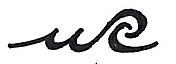 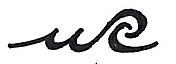 Margreet Prins CoachMental●Physical Coaching